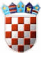 REPUBLIKA HRVATSKAOsnovna škola PrečkoKLASA: 112-02/23-01/9URBROJ: 251-193-02-23-8Zagreb, 20. studenoga 2023.PREDMET: Odluka o odabiru kandidata za radno mjesto učitelj razredne nastave u produženom boravku Prema natječaju za radno mjesto učitelj razredne nastave u produženom boravku na neodređeno, puno radno vrijeme,  objavljenom dana 17. 10. 2023.  na mrežnim stranicama i oglasnim pločama Hrvatskog zavoda za zapošljavanje te mrežnim stranicama i oglasnoj ploči Osnovne škole Prečko izabran je slijedeći  kandidati:Blaženka Vujić, diplomirani učitelj s pojačanim programom iz nastavnog predmeta njemački jezikSvu natječajnu dokumentaciju možete preuzeti u tajništvu Škole od 12:00 - 14:00 sati od ponedjeljka do petka.POUKA O PRAVNOM LIJEKU: Protiv ove odluke nezadovoljni kandidat može izjaviti prigovor ravnateljici Osnovne škole Prečko u roku od 8 dana od dana objave ove odluke na mrežnoj stranici školske ustanove. Prigovor se predaje pisanim putem na adresu školske ustanove.RAVNATELJICA: mr. sc.  Jadranka Oštarčević